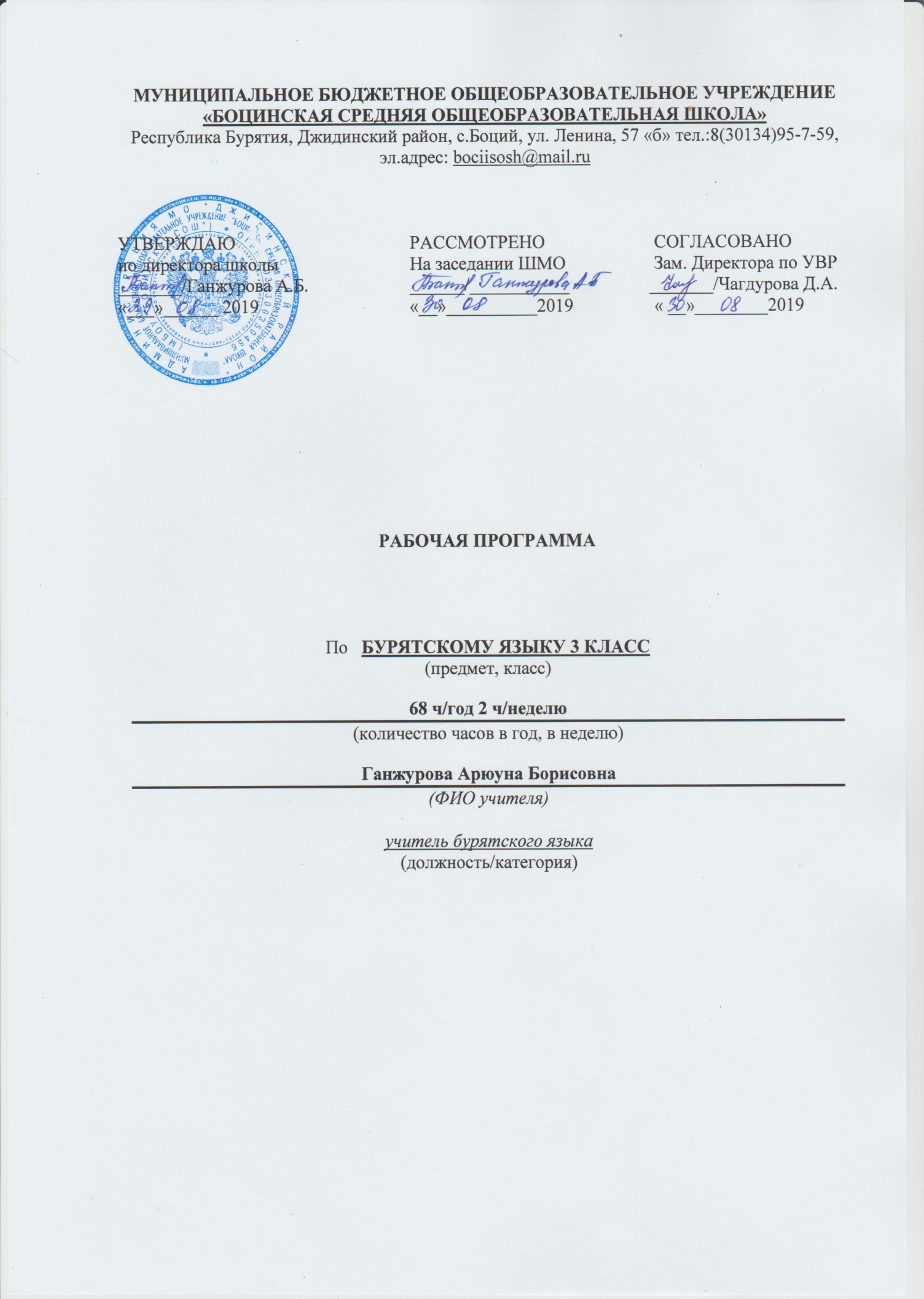 Пояснительная запискаРабочая программа по бурятскому языку составлена в соответствии с закономи  «Об образовании», «О языках народов РФ», «О языках народов РБ» (принятого в июле 1992г) на основе начального и основного общего образования (от 09.06.2008г.№830), регионального образовательного стандарта, а также на основе  учебного плана МБОУ «Боцинская СОШ» на 2019-20 учебный год, примерной программы по бурятскому языку как государственному, с учетом авторской программы по «Амар мэндэ-э!» Г-Х.Ц. Гунжитова Издательство «Бэлиг» Улан-Удэ 2015 г. Рабочая программа ориентирована на использование УМК : «Амар мэндэ-э!» (Второй год обучения) Г-Х.Ц.Гунжитова,С.А.Дашиева, Б.Д.Цырендоржиева Издательство «Бэлиг» Улан-Удэ 2015 г. Рабочая тетрадь «Амар мэндэ-э!»  Издательство «Бэлиг» Улан-Удэ 2015 г. Данная программа предназначена для учащихся 3 класса из расчета 2 часа в неделю, общее количество часов - 68. Содержание программы соответствует программе развития школы в которой предусмотрено развитие интеллектуальных и творческих способностей учащихся и их самостоятельности.Обоснование выбора УМК: Выбор данной авторской программы и учебно-методического комплекса обусловлен тем, что полностью соответствует современным методологическим концепциям обучения, богат социокультурным компонентом, а также предлагает новые педагогические технологии, направленные на реализацию Государственного образовательного стандарта в практической деятельности учителя, а также на реализацию ФГОС НОО нового поколения.            Основная цель курса «Бурятский язык как государственный»-это комплексное решение задач, стоящих перед предметом, а именно формирование коммуникативной компетенции учащихся ,понимаемой как их способность и готовность общаться на бурятском языке в пределах тем, определённых региональным стандартом по бурятскому языку как государственному и программам по бурятскому языку как государственному.В ходе достижения поставленной цели решаются следующие задачи:Формирование	умений общаться на бурятском языке с учётом речевых возможностей, потребностей и интересов младших школьников: элементарных коммуникативных умений в говорении, внимания, мышления ,памяти и воображения; мотивации к дальнейшему аудировании, чтении и письме.Развитие	личности ребёнка, его речевых способностей изучению бурятского языка на последующих этапах школьного образования.3.Обеспечение коммуникативно-психологической адаптации младших школьников к новому языковому миру для преодоления в дальнейшем психологических барьеров в использовании бурятского языка как средства общения.4.Освоение элементарных лингвистических представлений, доступных младшим школьникам и необходимых для овладения устной и письменной речью на бурятском языке :формирование некоторых универсальных лингвистических понятий (звук, буква, слово, предложение, части речи, интонация и т.п.) наблюдаемых в русском и бурятском языках.5.Знакомство с некоторыми обычаями бурят, детским песенным, стихотворным и сказочным фольклора, произведениями детской художественной литературы на бурятском языке.6.Формирование речевых, интеллектуальных и познавательных способностей младших школьников, а также их общеучебных умений.Содержание учебного курса.          Предметное содержание устной речи, предлагаемое в программе, полностью включает темы, предусмотренные региональным стандартом по бурятскому языку как государственному.         Блок № 1 (18ч) Бурятский алфавит. Слово. Буква. Предложение. Счет. Сложение Изучаем разные языки. Вычитание. Геометрические фигуры. Мой любимый урок. Блок №2 (14ч) Маша – врач. Сейчас будем рисовать. Маша – фотограф. Я рисую. Танцуем с Машей. У тебя есть мяч? Гостили у Мишки. Приглашаю вас .Блок №3 (20ч) Моя комната. Где кошка? Кухня. Еда. Одежда. Работа по дому. Вытери пыль! Будьте счастливы Блок №4.(18ч) Который час? Режим дня. Мой план. Остров Замби. Не шумите. Растения родного края. Пойдем к Мали.Планируемые результаты изучения бурятского языка в 3 классе.Личностные, метапредметные и предметные результаты освоения учебного предмета.Личностными результатами изучения бурятского языка в начальной школе являются: общее представление о мире как о многоязычном и поликультурном сообществе; осознание себя гражданином своей страны;осознание языка, в том числе иностранного, как основные средства общения между людьми; знакомство с культурой  бурятского языка (через дет. фольклор, некоторые образцы детской художественной литературы, традиции).Метапредметными результатами изучения бурятского языка в начальной школе являются:развитие умения взаимодействовать с окружающими, выполняя разные роли в пределах речевых потребностей и возможностей младшего школьника;развитие коммуникативных способностей школьника, умения выбирать адекватные яз. и речевые средства для успешного решения элементарной коммуникативной задачи;расширение общего лингвистического кругозора младшего школьника;развитие познавательной, эмоциональной и волевой сфер младшего школьника; формирование мотивации к изучению предмета;Предметные результаты: овладение начальными представлениями о нормах бурятского  языка (фонетических, лексических, грамматических); умение (в объеме содержания курса) находить и сравнивать такие языковые единицы, как звук, буква, слово. В соответствии с Примерной программой по бурятскому языку, разработанной в рамках стандартов второго поколения, предметные результаты дифференцируются по 5 сферам: коммуникативной, познавательной, ценностно-ориентационной, эстетической и трудовой. К концу 3 класса обучающийся научится:В говорении:кратко высказываться о себе, своей семье, своем друге, своем домашнем животном;воспроизводить выученные стихи, песни, рифмовки;вести диалог этикетного характера: приветствовать и отвечать на приветствие, прощаться, выражать благодарность;В аудировании:различать на слух звуки, звукосочетания, слова, предложения бурятского языка;различать на слух интонацию и эмоциональную окраску фраз;воспринимать и понимать речь учителя и одноклассников в процессе диалогического общения на уроке;понимать небольшой текст на слух с опорой на наглядность (иллюстрации) небольшие сообщения, построенные на знакомом лексико-грамматическом материале.В чтение:соотносить графический образ слова с его звуковым образом на основе знания основных правил чтения;читать выразительно вслух небольшие тексты, содержащие только изученный языковой материал;читать про себя и понимать полностью учебные тексты, содержащие только изученный языковой материал.В письме:выписывать из текста слова, словосочетания и предложения;подписывать картинки;правильно списывать небольшой текст; отвечать письменно на вопросы к тексту, картинке.Языковые средства и навыки пользования ими. Графика, каллиграфия и орфография:пользоваться бурятским алфавитом;сравнивать и анализировать буквы/буквосочетания;писать красиво;Фонетическая сторона речи:различать на слух и адекватно произносить все звуки бурятского языка;соблюдать нормы произношения звуков бурятского языка в чтении вслух и устной речи (долгота и краткость гласных, дифтонгов.Лексическая сторона речи:понимать значение лексических единиц в письменном и устном тексте;догадываться о значении незнакомых слов, используя различные виды догадки (по аналогии с русским языком, словообразовательным элементам т.д.)Грамматическая сторона речи:понимать и употреблять в речи изученные существительные,  числительные,  глаголы.К концу 3 класса обучающийся научится:В говорении:кратко высказываться о себе, своей семье, своем друге, своем домашнем животном;воспроизводить выученные стихи, песни, рифмовки;вести диалог этикетного характера: приветствовать и отвечать на приветствие, прощаться, выражать благодарность;В аудировании:различать на слух звуки, звукосочетания, слова, предложения бурятского языка;различать на слух интонацию и эмоциональную окраску фраз;воспринимать и понимать речь учителя и одноклассников в процессе диалогического общения на уроке;понимать небольшой текст на слух с опорой на наглядность (иллюстрации) небольшие сообщения, построенные на знакомом лексико-грамматическом материале.В чтение:соотносить графический образ слова с его звуковым образом на основе знания основных правил чтения;читать выразительно вслух небольшие тексты, содержащие только изученный языковой материал;читать про себя и понимать полностью учебные тексты, содержащие только изученный языковой материал.В письме:выписывать из текста слова, словосочетания и предложения;подписывать картинки;правильно списывать небольшой текст; отвечать письменно на вопросы к тексту, картинке.Языковые средства и навыки пользования ими. Графика, каллиграфия и орфография:пользоваться бурятским алфавитом;сравнивать и анализировать буквы/буквосочетания;писать красиво;Фонетическая сторона речи:различать на слух и адекватно произносить все звуки бурятского языка;соблюдать нормы произношения звуков бурятского языка в чтении вслух и устной речи (долгота и краткость гласных, дифтонгов.Лексическая сторона речи:понимать значение лексических единиц в письменном и устном тексте;догадываться о значении незнакомых слов, используя различные виды догадки (по аналогии с русским языком, словообразовательным элементам т.д.)Грамматическая сторона речи:понимать и употреблять в речи изученные существительные,  числительные,  глаголы.Регулятивные Выпускник  получит возможность научиться- самостоятельно организовывать свое рабочее место в соответствии с целью выполнения заданий;-определять цель учебной деятельности под руководством учителя и соотносить свои действия в поставленной целью;-следовать при выполнении заданий инструкциям учителя и изученным правилам;-намечать план действий при работе в паре, составлять простой план действий при написании творческой работы, создании проектов;-использовать изученные способы и приемы действий при решении языковых задач;-оценивать правильность выполненного задания на основе сравнения с предыдущими заданиями или на основе различных образцов и критериев (под руководством учителя);-осуществлять само -и взаимопроверку, использовать способ сличения своей работы с заданным эталоном;-вносить необходимые дополнения, исправления в свою работу, находить и исправлять ошибки, допущенные при списывании, письме по памяти;-адекватно оценивать правильность своих учебных действий.-самостоятельно определять цель учебной деятельности, соотносить свои действия с поставленной целью;-осознавать цели и задачи изучения курса, раздела;-планировать свои действия для реализации задач урока в групповой и парной работе;-осознавать способы и приемы действий при решении языковых задач;- оценивать собственную успешность в обучении бурятскому языку.ПознавательныеВыпускник  получит возможность научиться- осуществлять поиск необходимой информации для выполнения учебных заданий (справочниках, словарях, таблицах), пользоваться бурятско-русским словарем;-выделять существенную информацию из читаемых текстов;-свободно ориентироваться в учебнике, используя информацию форзацев, оглавления;-находить, анализировать, сравнивать, характеризовать единицы языка: звуки, части слова, части речи;-осуществлять синтез как составление целого из частей (составление предложений);-осуществлять поиск необходимой информации в рамках проектной деятельности (в справочниках, словарях, таблицах, детских энциклопедиях);- ориентироваться в учебнике: определять, прогнозировать, что будет освоено при изучении данного раздела; определять круг своего незнания, осуществлять выбор заданий под определенную задачу;-сравнивать языковые явления русского и бурятского языков на уровне отдельных звуков, букв, слов, словосочетаний, простых предложений;-преобразовывать словесную информацию в условные модели и наоборот;-находить, анализировать, сравнивать, характеризовать единицы языка: части речи; виды предложений;КоммуникативныеВыпускник  получит возможность научиться- соблюдать элементарные нормы речевого этикета-понимать речь учителя и одноклассников в процессе общения на уроке;- читать вслух и про себя текст учебника, понимать смысл небольших простых сообщений, основное содержание сложных рассказов;-составлять небольшие монологические высказывания: о себе, своем друге, своей семье, о будущей профессии, о погоде, покупках (еда, одежда, игрушки), дне рождения, прошедших выходных и планах на каникулы; описание предмета, картинки; описание своего дома (квартиры), персонажей прочитанной сказки с опорой на картинку, быть терпимыми к другим мнениям, учитывать их в совместной работе;-договариваться и приходить к общему решению, работая в паре, группе;- участвовать в диалоге этикетного характера (уметь приветствовать, отвечать на приветствие, познакомиться, представиться, попрощаться, извиниться), диалоге –расспросе (уметь задавать вопросы: Кто? Что? Когда? Где? Куда? С чем? Почему? Сколько?), диалоге-побуждении к действию (уметь обратиться с просьбой и выразить готовность или отказ ее выполнить, используя побудительные предложения), диалоге о прочитанном или прослушанном произведении - соблюдать при общении с носителями бурятского языка нормы речевого этикета и правила устного общения (умения слушать, точно реагировать на реплики) при диалоговой форме общения;- строить продуктивные взаимодействия и сотрудничество со сверстниками и взрослыми для реализации проектной деятельности;Тематическое планирование по бурятскому языку во 3 классе-№Тема урокаДата по плануДата по фактукоррекция1 четверть (18 ч)1 четверть (18 ч)1 четверть (18 ч)1 четверть (18 ч)1 четверть (18 ч)1Введение.Бурятский алфавит.Буква «А»-начало учения2Слово.Буква.Предложение.3Знайка в лесной школе.Счет4Сложение5Сложение6Изучаем разные языки7Изучаем разные языки8Вычитание 9Вычитание 10Говорим по-бурятски11Говорим по-бурятски12Геометрические фигуры13Геометрические фигуры14Мой любимый урок15Мой любимый урок16Разучивание песни «hайхан даа!»17Контрольная работа18Работа над ошибкамиВведение2 четверть (14 ч)Введение2 четверть (14 ч)Введение2 четверть (14 ч)Введение2 четверть (14 ч)Введение2 четверть (14 ч)19Маша - врач20Маша - врач21Сейчас будем рисовать22Сейчас будем рисовать23Маша - фотограф24Маша - фотограф25Я рисую26Я рисую27Танцуем с Машей28У тебя есть мяч?29Гостили у Мишки30Приглашаю вас31Контрольная работа32Работа над ошибками3 четверть (20 ч)3 четверть (20 ч)3 четверть (20 ч)3 четверть (20 ч)3 четверть (20 ч)33Моя комната34Моя комната35Где кошка? 36Где кошка?37Кухня38Кухня39Еда40Еда41Одежда42Одежда43Работа по дому44Работа по дому45Вытери пыль!46Вытери пыль!47Будьте счастливы48Будьте счастливы49Разучивание песни50Повторение51Контрольная работа52Работа над ошибками4 четверть (16 ч)4 четверть (16 ч)4 четверть (16 ч)4 четверть (16 ч)4 четверть (16 ч)53Который час?54Который час?55Режим дня56Режим дня57Мой план58Мой план59Остров Замби60Остров Замби61Не шумите62Не шумите63Растения родного края64Растения родного края65Пойдем к Мали66Повторение 67Итоговая контрольная работа68Работа над ошибками